Die Kuh Alma1. Lies dir die Sätze nacheinander durch.Ich bin die Kuh Alma.Ich lebe auf einem Bauernhof.Wenn ich Hunger habe, esse ich Gras oder Heu.Und wenn ich Durst habe, trinke ich Wasser.In meinem Euter habe ich Milch.Der Bauer kommt jeden Morgen in den Stall, um mich zu melken. So bekommt er meine Milch.Aus der Milch kann der Bauer Käse machen.Er kann aus der Milch auch Quark machen.Joghurt und Butter werden auch aus Milch gemacht.2. Finde zu jedem Satz das passende Bild.Die Kuh Alma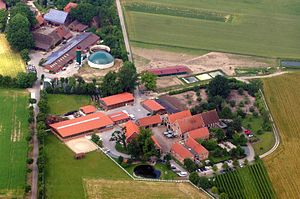 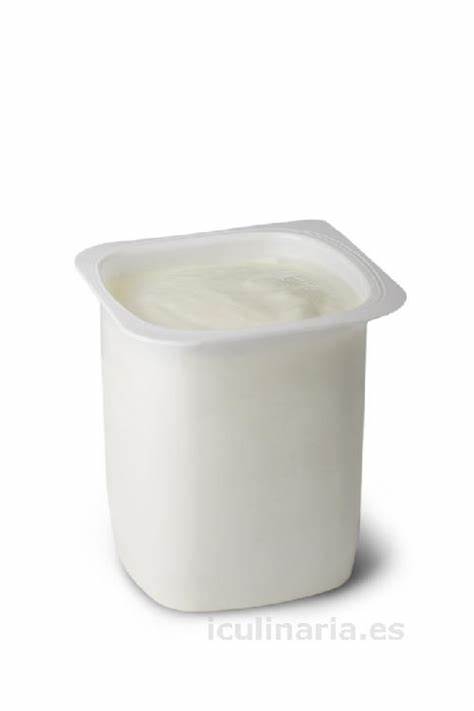 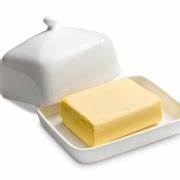 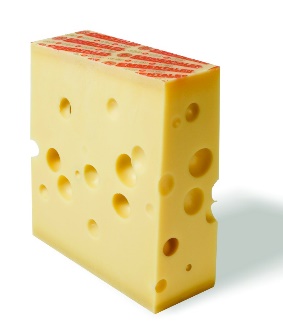 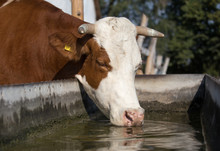 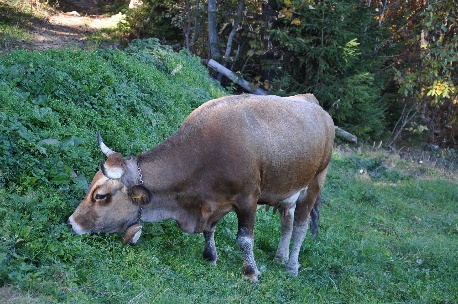 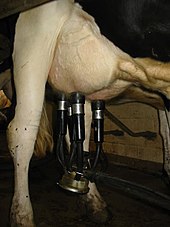 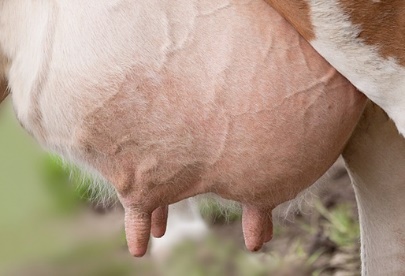 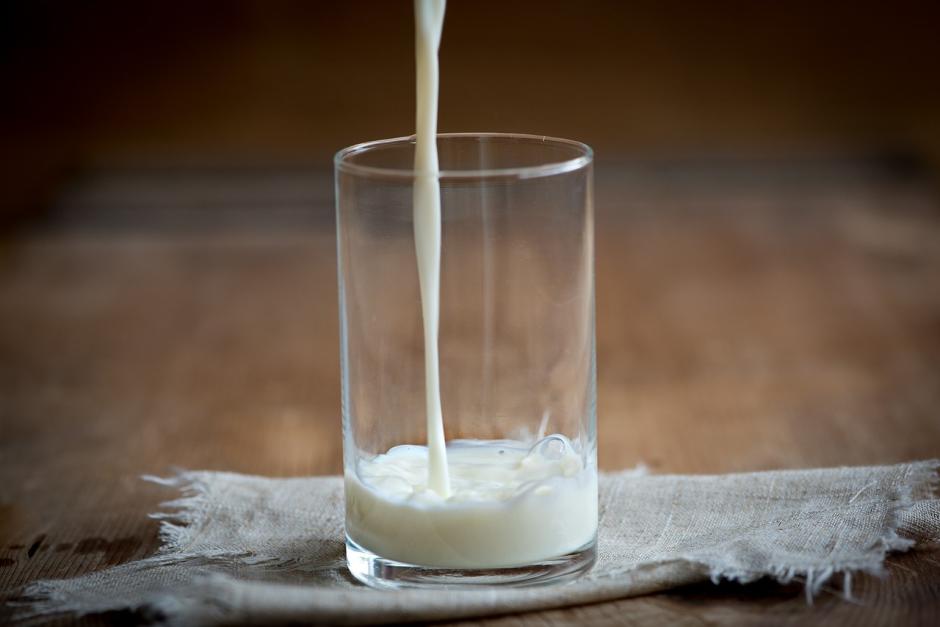 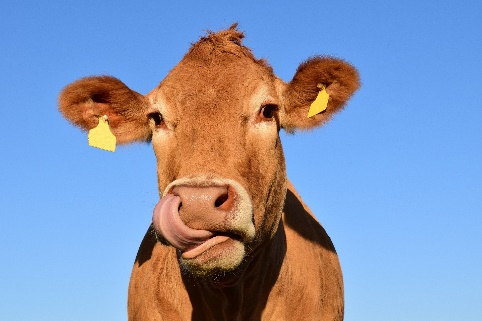 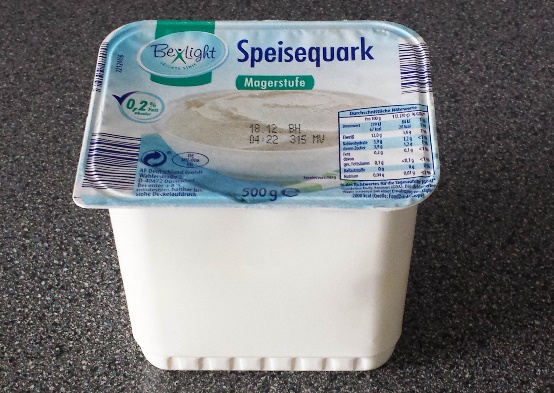 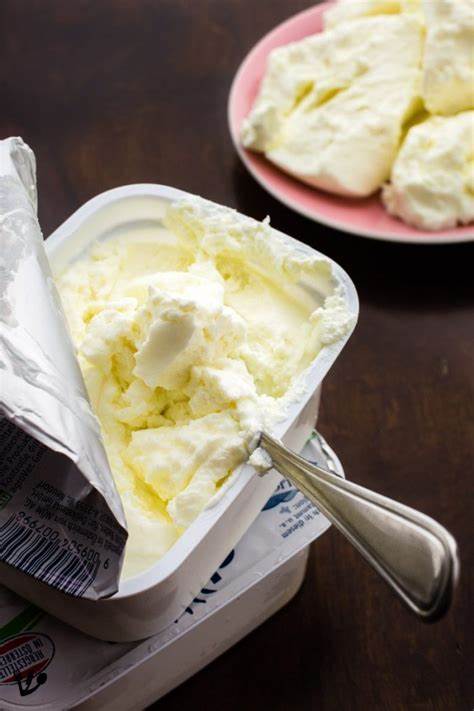 